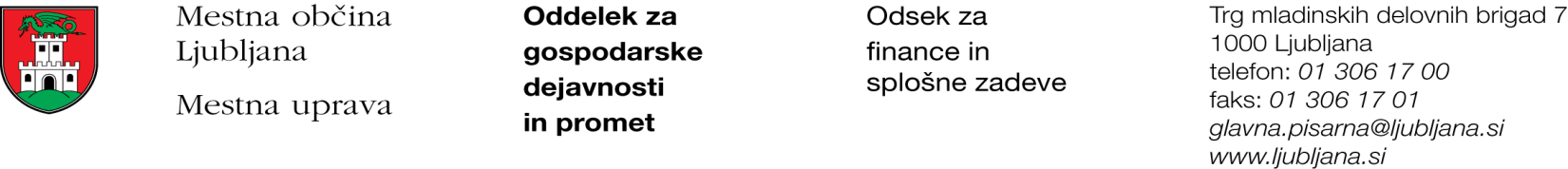 Številka: 351-39/2018 - 2Datum: 21. 2. 2018Mestna občina Ljubljana, na podlagi tretjega odstavka 55. člena Uredbe o stvarnem premoženju države in samoupravnih lokalnih skupnosti (Uradni list RS, št. 34/11, 42/12, 24/13, 10/14 in 58/16), objavlja naslednjo:NAMERO O SKLENITVI NEPOSREDNE POGODBEMestna občina Ljubljana objavlja namero o sklenitvi neposredne pogodbe o ustanovitvi služnosti na nepremičnini ID znak: parcela 2683 1501/3.Predmet pogodbe bo ustanovitev služnostne pravice v javno korist gradnje, obratovanja, rekonstrukcije, vzdrževanja in nadzora priključka na meteorno kanalizacijo v izmeri 29,23 m2 in priključka na fekalno kanalizacijo v izmeri 17,05 m2, z ustreznimi dostopi in dovozi, za čas obratovanja priključka, kot to izhaja iz PGD št. 13014-I iz januarja 2018, izdelovalca Projekt d.d., Nova Gorica, Kidričeva 9a, Nova Gorica.Pogodba bo sklenjena po preteku 15 dni od dneva objave te namere na spletni strani Mestne občine Ljubljana.MESTNA OBČINA LJUBLJANA